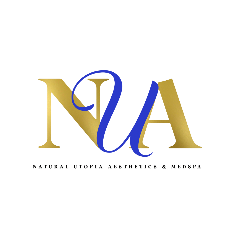 Spa Body SculptorMed-Spa, with more than 8 years in business, is growing. We are looking for an amazing professional to join the team as Spa Body Sculptor.Professional Objective:Greet and welcome Clinic’s guests and assure an excellent first and lasting impression. Oversee and maintain the spa and assure beautiful presentation, sales, and profitability. Make and confirm services professionally and according to the company instructions. Have strong knowledge of all treatments and services offered. Learn & know services and products, communicate benefits, explain, and schedule treatments and services effectively. Ability to present the company, its services, and the company membership to prospects and customers alike both in person and over the phone. To be an effective phone communicator. To be able to call prospects and interested clients back to secure consultations with the appropriate aestheticians, therapist for appointments.
Job Activities and Responsibilities:Must be proficient in all facets of proper skin care i.e.Consult with the guest to analyze skin type and facial treatment required to ensure expectations are met for a pleasurable visit, may include site tour.Cross-trained to perform all services such as body treatments, and laser treatments.Prepare equipment for sculpting and treatment areas.Maintain cleanliness of supplies daily, sterilize all instruments in accordance with the law, and complete all tasks necessary for opening and closing shifts.Must be able to stand for long periods of time, and have full range of motion, no physical limitations.On-time attendance is necessary, and uninterrupted work is required.   Providing excellent service to members and guests by performing top level servicesParticipate in hands-on training as well as workshops and webinarsResponsible for achieving all sales goals as outlined by spa managementGenerate new clientele through promoting member referrals and membershipsHelp maintain professionalism and cleanliness of therapy rooms and common areasAttend product knowledge training as required.Keep current and up to date knowledge of changing trends and developments in the department.Respond to any special projects requested by the Spa Manager.QualificationsMust have a High School diploma or equivalent.Must have a minimum of 1-3 years’ experience in customer service, spa, hospitalityCandidate must be authorized to work in the US.Must be knowledgeable of all spa and salon treatments and can explain services in detail to guests.Must have ability to multi-task, and work in a fast-paced, high-volume environment, while maintaining professionalism.Must have a polished appearance Must have a flexible schedule.Must be polished, professional, and have a strong command of both written and verbal English.Must be organized, proactive, and possess a strong attention to detail.Must be able to obtain a body sculpting certification or show proven training experience.Must obtain your professional liability insurance (not provided by the MedSpa)I acknowledge that I have read and understand the job description for this position:Signature: ______________________________________________________________________________Date: ______________________________________________________________________________